آنکه تو را هشدار داد چون کسی است که تو را مژده داد .                                                                                   امام علی (ع)یادمان باشد :بهترین روش کمک به مسئولان رعایت هنجارها ، قوانین و مقررات است که به منظور رفاه حال شما تهیه و تدوین شده است. هنجارشکنی و قانون گریزی ، شما و مسئولان را به مخمصه می اندازد .خوابگاه خانه دوم است پس : باید نمادهای زندگی را در آن جاری کرد.تقسیم کار یکی از مشخصه های زندگی گروهی است .برای جلوگیری از اختلاف و ایجاد فشارهای روحی و روانی در اتاقها تقسیم کار داشته باشید.برای اینکه سوء تفاهمی رخ ندهد از اشیا ی با ارزش خود حفاظت کنید.اگر اشیا ی با ارزش خود را در کمد میگذارید قفل ها را عوض کنید.هرگز به کسی که نمی شناسید اجازه ورود به اتاق را ندهید.کلید اتاق خود را در دسترس افراد نا مطمئن قرار ندهید.کلید اتاق را در مکان های ناشناخته شده (نظیر بالای در، زیر جاکفشی ، داخل کفش ، زیر پادری و ...) قرار ندهید.	حتی الامکان از آوردن اشیاء گرانقیمت (طلا ، جواهر، موبایل ، هندی کم، کامپیوتر و ...)  به خوابگاه خودداری کنید.از دستکاری لوازم برقی ، سیم کشی ها، خطوط تلفن ، لوله آب، شیلنگ گاز و...  جداً  خودداری کنید.از نگهداری  مواد آتش زا  و حساس در محیط خوابگاه جدا خودداری کنید.هرگونه جابه جایی اتاق ها ، وسائل ، افراد  و ... باید با اطلاع مسئولان  خوابگاه باشد.در ایام تعطیل بخصوص تعطیلات تابستانی و تعطیلات بین دو ترم و حتی در زمان امتحانات که احتمال حضور دانشجویان به حداقل میرسد وسائل گرانقیمت  و ضروری را  به صورت امانت و با اخذ رسید مربوط به مسئول خوابگاه تحویل دهید.پس از استفاده از امکانات آشپزخانه از جمله اجاق گاز و شیرآب از بازگذاشتن آنها خودداری  کنید و نسبت به هشدار و رعایت نکات ایمنی در این خصوص دقت فرمائید.هنگام بیرون رفتن از اتاق حتی برای چند لحظه درب را قفل نمایید. در صورت عدم مراجعه شبانه به خوابگاه ، قبلا مسئولان مربوطه را در جریان آن قرار دهید.هرگونه اقدامات غیرقانونی از قبیل عدم رعایت شئونات اسلامی و اخلاقی و هرگونه مواردی که امنیت و سلامت محیط خوابگاه و دانشگاه را سلب می کند به حراست  دانشگاه اطلاع دهید و از هرگونه بحث و درگیری با افراد خاطی خودداری نمایید.در صورت بروز هرگونه اتفاق پیش بینی نشده ، با حفظ آرامش و خونسردی مسئول خوابگاه و حفاظت فیزیکی را در جریان  قرار دهید.درصورت آوردن وسایلی از قبیل کامپیوتر و ... به خوابگاه مراتب را قبلا به اطلاع مسئول خوابگاه  برساند و  هنگام خروج نیز با اطلاع وی خارج نمایید.اجازه دهید هم اتاقی و یا دوستتان از اینکه با چه کسی بیرون میروید کجا میروید کی بازمیگردید مطلع شوند.سعی کنید خانواده شما ، دوستان و هم اتاقی هایتان را بشناسند  و در صورت ضرورت با آنها تماس بگیرند.سعی کنید در هنگام ثبت نام شماره تلفن و آدرس منزل یا خوابگاهتان را در برگه مشخصات بصورت دقیق ثبت نمایید زیرا که در صورت وقوع هر حادثه ای امکان تماس با خانواده شما وجود داشته باشد.توصیه: شبها از سوار شدن به خودروهای شخصی برای تردد به خوابگاه  خودداری کنید.از سوار شدن به خودروهای شخصی که دارای راننده و سرنشین جوان و مشکوک هستند خودداری کنید.در صورت مشاهده موارد مشکوک از خودرو پیاده شوید و یا با به خاطر سپردن شماره پلاک ، رنگ و مشخصات آن نیروی انتظامی و یا حراست را مطلع کنید.در صورت استفاده از خودروهای شخصی ، در میان راه از قبول هر گونه خوردنی ، نوشیدنی و ... از راننده و سرنشینان خودداری نمایید.  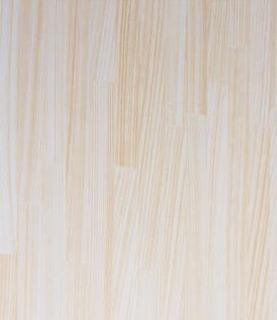 